01. 04.2021r.Propozycja ćwiczeń do wykonania ( do wyboru ).  ( ćwiczenie uwagi, rozwijanie percepcji wzrokowej, doskonalenie umiejętności manualnych, doskonalenie umiejętności spostrzegania, doskonalenie umiejętności liczenia, usprawnianie motoryki małej )1.Praca plastyczna – pokoloruj lub pomaluj obrazek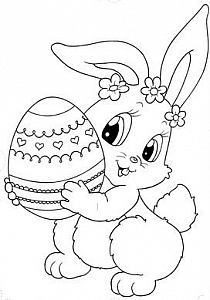 Źródłó:https://www.google.pl/search?q=kr%C3%B3liczek+wielkanocny++kolorowanka&tbm=isĆwiczenia grafomotoryczne- rysuj po śladzie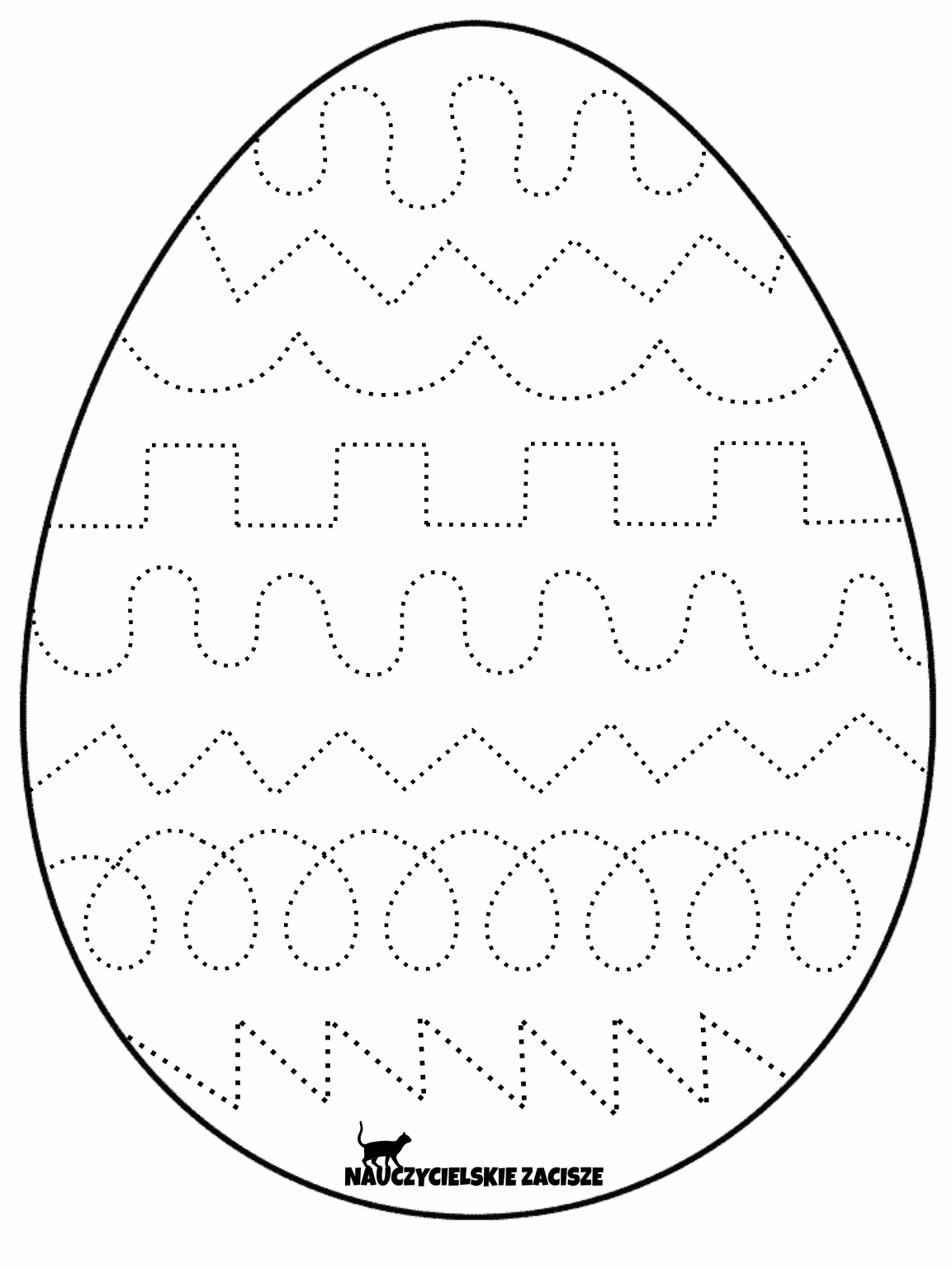 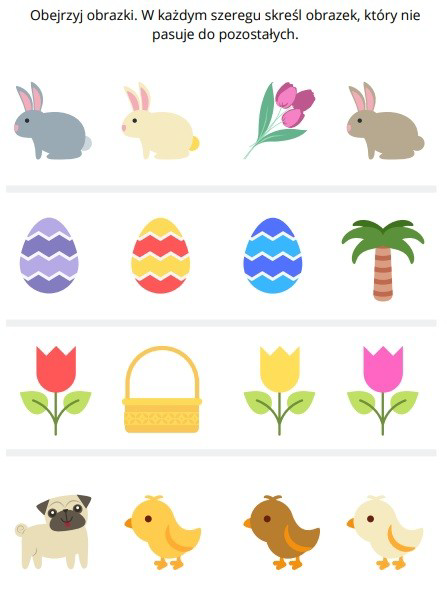 Źródło: https://www.google.pl/search?q=wielkanoc%20karty%20pracy&tbm=isch&hl4.„Pisanki do koszy” – zabawa matematyczna –rodzic umieszcza na dywanie koszyk wielkanocny/emblemat koszyka wielkanocnego i kilka pisanek/emblematy pisanek. Następnie prosi, by dziecko włożyło do koszyka tyle pisanek, ile mówi rodzic.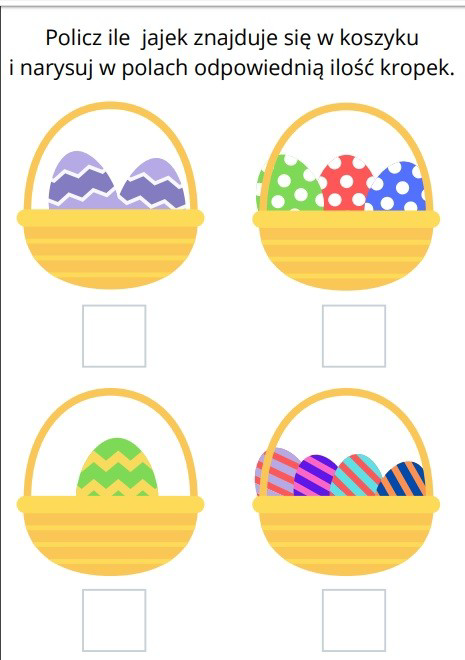 Źródłó: https://www.google.pl/search?q=wielkanoc%20karty%20pracy&tbm=isch&hl=pl&sa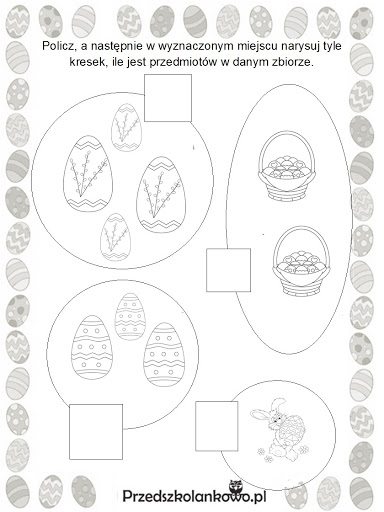 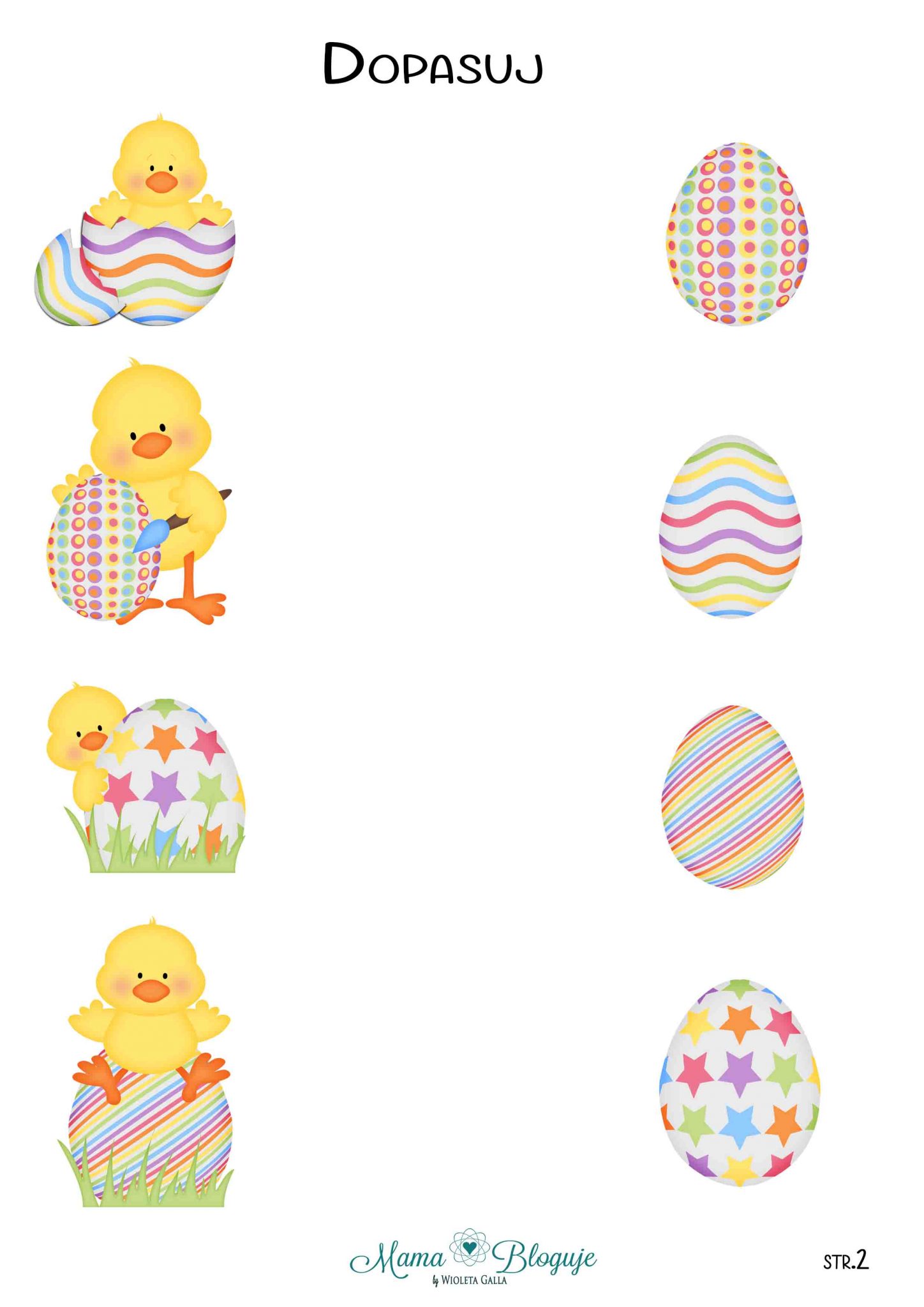 Wytnij i ułóż  w całóść pisanki źródłó: https://www.google.pl/search?q=wielkanoc%20karty%20pracy&tbm=isch&hl=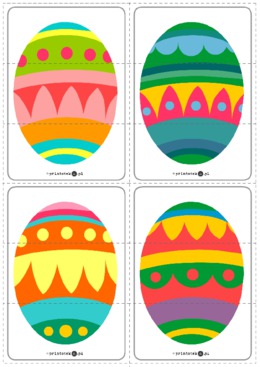 źródło: https://www.google.pl/search?q=wielkanoc%20karty%20pracy&tbm=isch&hlZając z papierowej dłonihttps://www.youtube.com/watch?v=A8agxSu4hNsZagadki wielkanocnehttps://www.youtube.com/watch?v=_wW5koMSrDk